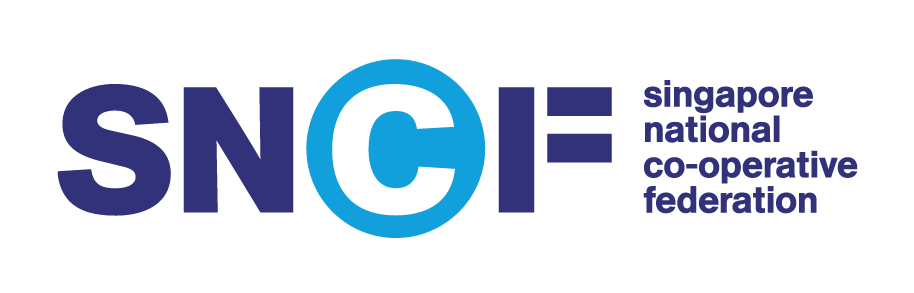 Name: ________________________________________        Gender: F/M     NRIC No: _________________________Email: ____________________________________     Contact No. (Home/Mobile): ____________________________Please cross (x) the boxes and send in clear copies of all the following mandatory supporting documents, where applicable:	Birth Certificate	NRIC / Passport	Secondary 3 and 4 Year-end result slips (For IB / IP Students)	Secondary 3 and 4 Character and Leadership Education End-of-Year Report (including teacher’s comments)	Secondary School CCA records (including CIP certificate, if applicable)	GCE ‘A’ and ‘AO’ level certificate(s) or results slip(s)	IB results slip (For IB Students)	Diploma certificate or results slip (For NUS High School Students)	Polytechnic Diploma transcripts or results slipJunior College or Polytechnic CCA records (including CIP certificate, if applicable)	University transcripts or results slips	Testimonial(s) / Certificate(s) for industrial / professional attachments(s)	Any other documents to support your applicationFor enquiries on your online submission:Email: 		germainechan@sncf.org.sgSubject:	SNCF Co-op Scholarship 2019 – (Insert your full name)